Publicado en Madrid el 21/11/2017 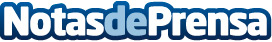 "Legal Friday" de Lefebvre – El Derecho: 20% en productos de información electrónica en tienda onlineLos clientes que visiten la tienda online del 24 al 28 de noviembre, podrán beneficiarse de un 20% de descuento en todos sus productos electrónicos, desde las últimas soluciones para el abogado y el asesor hasta sus reconocidos MementosDatos de contacto:Andrés FernándezNota de prensa publicada en: https://www.notasdeprensa.es/legal-friday-de-lefebvre-el-derecho-20-en Categorias: Derecho Consumo Innovación Tecnológica http://www.notasdeprensa.es